TISZAVASVÁRI VÁROS ÖNKORMÁNYZATA KÉPVISELŐ-TESTÜLETE156/2017. (VI.29.) Kt. számúhatározataA rászoruló gyermekek intézményen kívüli szünidei étkeztetéséről szóló együttműködési megállapodás módosításának utólagos jóváhagyásárólTiszavasvári Város Önkormányzata Képviselő-testülete – „A rászoruló gyermekek intézményen kívüli szünidei étkeztetéséről szóló együttműködési megállapodás módosításának utólagos jóváhagyásáról” szóló előterjesztéssel kapcsolatban - az alábbi határozatot hozza: I.„A rászoruló gyermekek intézményen kívüli szünidei étkeztetéséről” 28/2017. (II.15.) Kt. számú határozat 2. melléklete szerinti tartalommal elfogadott, Tiszavasvári Város Önkormányzata és a Tiszavasvári Bölcsőde között létrejött 2017. március 1. napján kelt együttműködési megállapodást módosító okiratot a jelen határozat 1. melléklete szerinti tartalommal utólagosan jóváhagyja.II. 	Felkéri a polgármestert, hogy a határozat 1 példányát küldje meg a Közétkeztetési Kft. ügyvezetőjének, valamint a Tiszavasvári Bölcsőde intézményvezetőjének.Határidő: azonnal					Felelős: Dr. Fülöp Erik polgármester          Dr. Fülöp Erik					Badics Ildikó	 polgármester					       jegyző1. melléklet  „A rászoruló gyermekek intézményen kívüli szünidei étkeztetéséről szóló együttműködési megállapodás módosításának utólagos jóváhagyásáról” szóló  156/2017. (VI.29.) Kt. számú határozathoz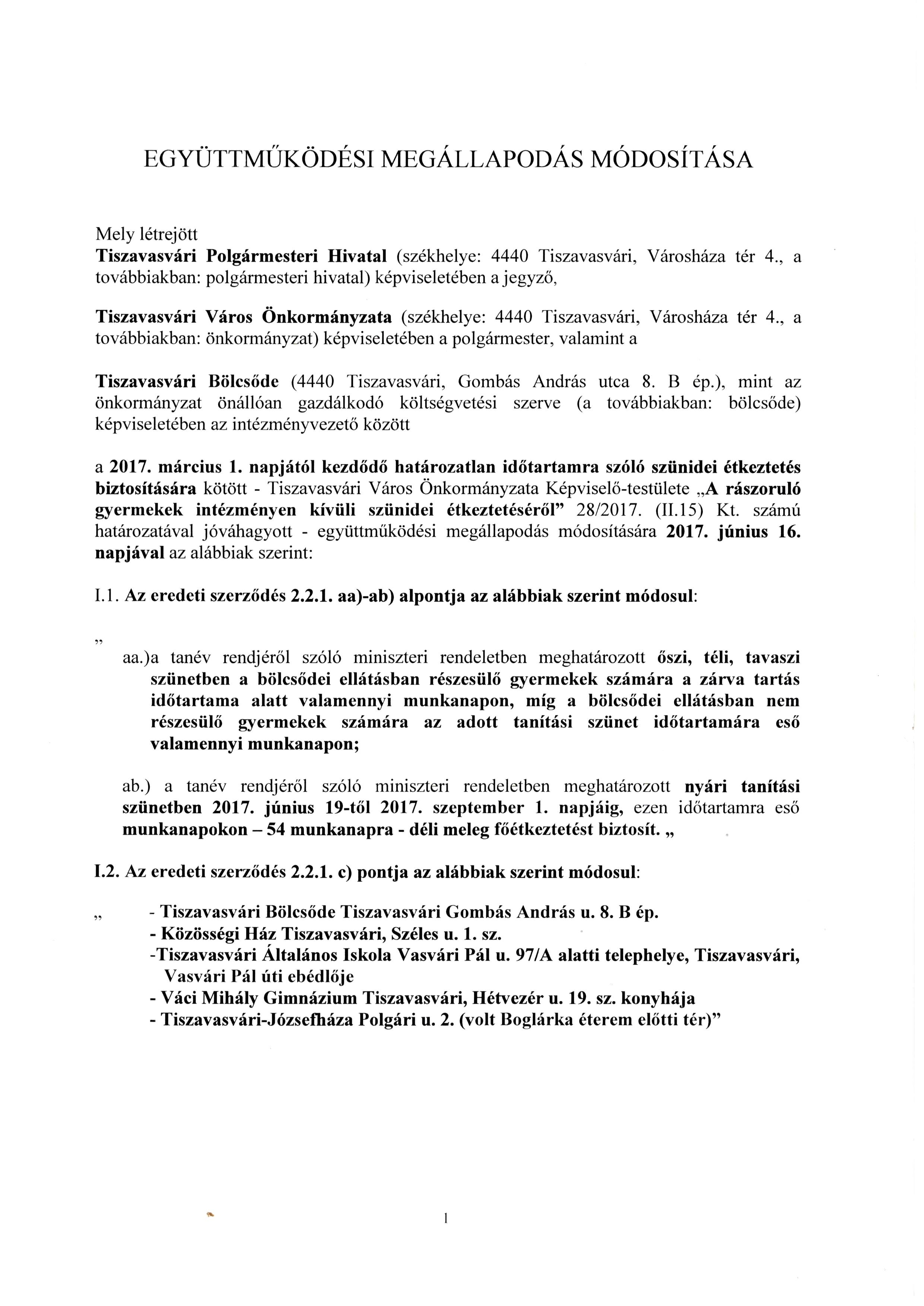 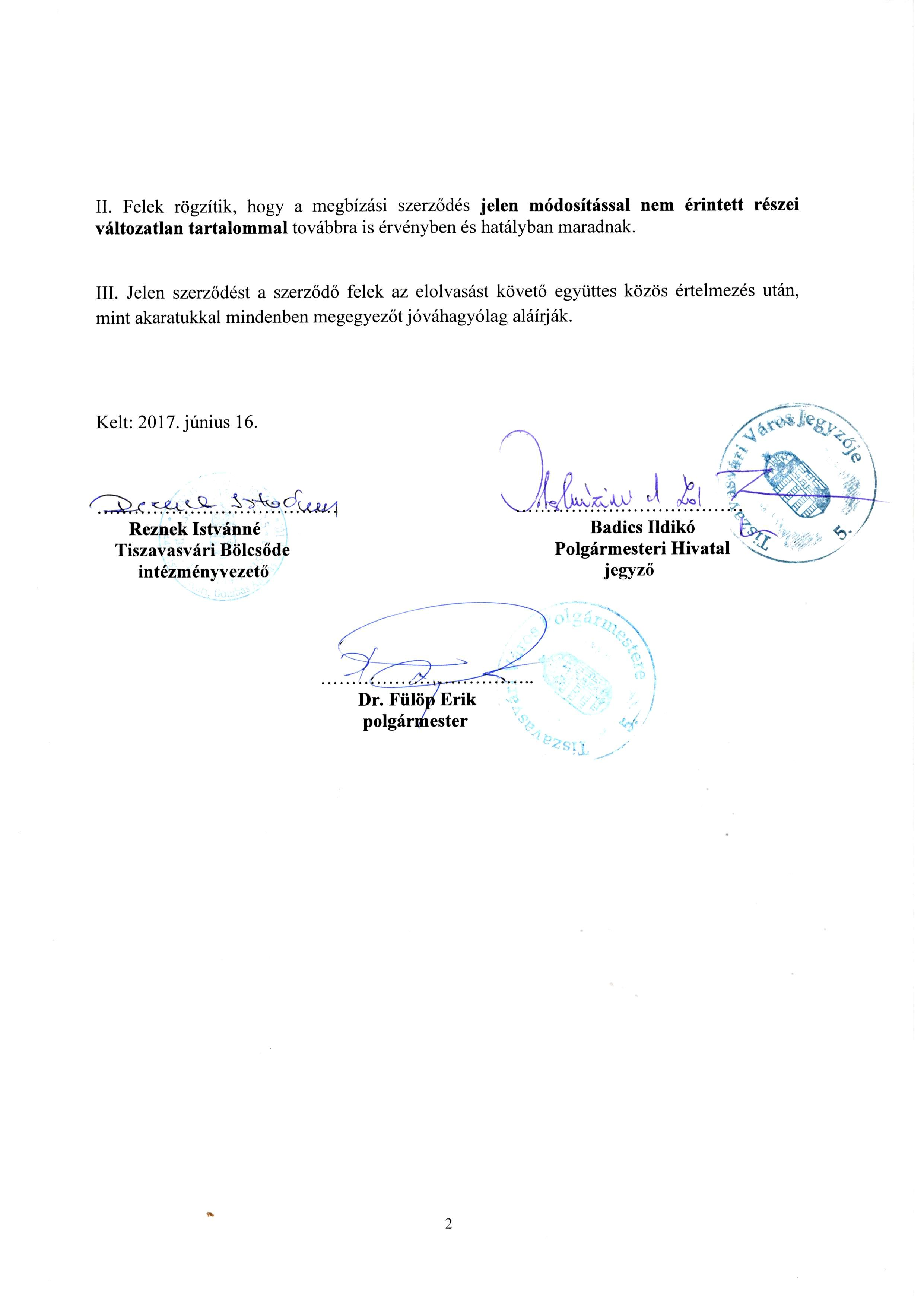 